Pour commencer :
11 Directives pour ceux qui enseignent 
des enfants et pour leurs aidesPrière : « Cher Dieu, veuille m’aider à me préparer bien pour servir les enfants que tu aimes tellement. »Se servir des études Paul-Timothée pour enfants.Les études Paul-Timothée consistent en des ensembles qui incluent une étude pour bergers et une autre étude sur la même matière pour enfants. Les études pour enfants ont le mot « enfants » dans leur marge supérieur.Les enfants apprennent à peu près la même matière que les adultes.Les études P-T permettent aux enfants de préparer à l’avance une histoire biblique liée à la matière que les adultes apprendront. Les enfants pourraient dramatiser cette histoire biblique pour les adultes pendant la réunion du culte.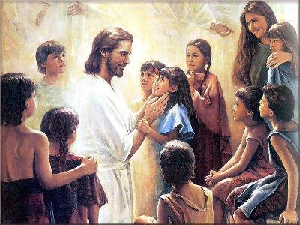 Choir de parmi les activités suggérées dans une étude, celles adaptées aux besoins des enfants concernés.Les études pour enfants suggèrent plusieurs activités optionnelles. N’employez que celles qui correspondent aux besoins courants selon le temps disponibles, et laissez-en les autres.
Faire aux enfants préparer des présentations à faire pour les adultes lors de la prochaine réunion du culte.Faites aux plus petits enfants se tenir debout et parler ou chanter en chœur, tous ensemble.Ce peut inclure des versets mémorisés, drames courts, poèmes, chansons, brèves lectures.Quelques enfants sont tranquilles et timides. Les joindre avec d’autres pour présenter, leur permettra de participer activement.
Laisser les enfants chanter des chansons simples aux airs qu’ils savent.Ajoutez aux leçons des chansons simples aux airs que les enfants apprécient.Invitez les enfants plus âgés à composer un poème simple au sujet de la matière de la semaine, adapté la musique.
Laisser les enfants en bas âge répéter des mouvements de main et de corps.
Tout en racontant une histoire ou en chantant, les enfants prennent du plaisir à remuer leurs doigts, bras et jambes. Par exemple, laissez-les participer à raconter l’histoire de David tuant le géant, Goliath :Lorsque Goliath défie l’armée d’Israël, les enfants élèvent et secouent leurs poings.Lorsque David lance la pierre, les enfants en font la motion avec leurs mains.Lorsque Goliath tombe, les enfants gémissent et chutent doucement par terre. Etc.
Les enfants en bas âge apprécient la répétition et les bruits. Par exemples :Pendant que quelqu’un raconte l’histoire du bon Samaritain, laissez les petits enfants répéter le bruit des sabots de l’âne qui se dirige vers l’auberge, « Clop ! Clop ! Clop ! »Lorsqu’on parle du serpent, d’Adam et d’Ève, laissez les enfants siffler fort à plusieurs reprises.
Faire aux enfants plus âgés aider à enseigner et à faire des disciples des plus jeunes.Expliquez aux enfants plus âgés ce qu’ils auront à faire.Maintenez une entière simplicité. Faites-leur faire une chose à la fois, de manière suivie.
Laisser les enfants participer au culte avec les adultes.Créez un sentiment de « famille » pendant le culte en incluant les enfants autant que possible.Les études pour enfants incluent des activités à préparer à présenter pendant la réunion du culte avec les adultes.Préparez bien les activités et présentez-les d’abord lors de la réunion des enfants.Écouter les enfants en groupes minuscules, et les aider à grandir en Christ.Les études P-T prévoient un moment pendant le culte principal où on formera des groupes minuscules de trois à cinq, dans lesquels les gens pourront parler et prier les uns avec les autres. Certains de ces groupes incluront des enfants.Préparez quelques adultes à parler et à prier avec les enfants dans ces groupes.Formez ces groupes après l’étude biblique, afin qu’on puisse poser des questions ou faire des commentaires au sujet de l’étude.Le Nouveau Testament exige que l’on s’enseigne et se serve les uns les autres, de plusieurs façons, lors des réunions, les enfants y compris. L’Esprit Saint agit plus puissamment lorsqu’on fait ainsi.
Découvrir comment aider les enfants, en parlant avec eux en groupes minuscules.Posez-leur des questions ouvertes comme celles-ci :« Quel personnage dans l’histoire aime-tu le mieux ? » « Pourquoi ? »« Veux-tu être comme cette personne ? » « Que devrais-tu faire ? »« As-tu des problèmes à la maison, à l’école ou avec les voisins, pour lesquels nous pouvons prier ? »« Qui pourras-tu aider ou à qui pourras-tu montrer de la bonté cette semaine ? » « Que feras-tu ? »« Veuille me dire une chose que tu feras pour aider ta mère et ton père ? »« Veuille me dire une chose que tu feras cette semaine pour plaire à tes frères et sœurs ? »Faites aux enfants dramatiser des histoires bibliques.Les études pour enfants incluent de brefs drames. Les enfants devront répéter un drame d’abord lors de leur réunion, et puis le présenter, avec l’aide des adultes, pendant le culte principal.Les enfants aiment dramatiser des histoires bibliques. Ils pourront mieux se rappellent les vérités spirituelles après avoir fait ainsi. Ils ne doivent pas le répéter en avance de leur réunion, car la répétition est elle-même la leçon que l’on leur enseigne. Ces drames marchent mieux si maintenus très court et simples, sans que les enfants apprennent par coeur beaucoup de phrases.Par exemple, au cours d’une réunion d’enfants, si l’enseignement traite Josué en combat contre des idolâtres cananéens, l’enseignant pourrait dire à quelques enfants : « Vous serez les soldats de Josué » et à d’autres : « Vous serez les soldats cananéens. »L’enseignant pourra leur dire les mots qu’ils auront à dire et leur faire les répéter, mais devra laisser les enfants en assurer les mouvements. Ils peuvent courir bruyamment pendant un moment, trouver des objets à utiliser comme épées et boucliers, et puis dramatiser l’histoire. Il pourra falloir à un moment pour les calmer avant de faire toute autre chose, mais ils apprendront beaucoup mieux de cette manière et ils s’en amuseront.Arrangez chaque semaine avec le chef de culte, pour que les enfants présentent leur drame.S’il n’y a pas assez d’enfants pour jouer tous les rôles, alors demandez à des enfants du voisinage d’aider. Ceci les aidera également à trouver le Christ.Normalement, les enfants plus âgés feront mieux d’apprendre le dialogue non par coeur mais seulement l’idée générale de quoi dire. Au début il peut être difficile de faire ceci, mais avec le temps les enfants préféreront employer leurs imaginations, et les drames s’avéreront plus convaincants. Quelques enfants préféreront toujours apprendre par coeur les mots ; laissez-les ce faire d’une manière ou de l’autre.
Préparez des objets ou des images qui illustrent ce que vous enseignerez.Objets. Par exemple : en enseignant au sujet de Jésus qui est la lumière du monde, laissez les enfants tenir à la main élevée une bougie en récitant un verset de la Bible ou un poème.
Écriteaux. Par exemple : des enfants parlent en tenant à la main des écriteaux qu’ils ont dessiné. Tout en racontant comment Jésus a guéri un aveugle, ils pourraient tenir un écriteau portant les mots « Dieu est amour. » Si vous le préférez, trois enfants pourraient chacun tenir un écriteau; l’un portera le mot « Dieu », un autre « est », et l’autre « amour ».
Danses. Par exemple : en racontant le récit des Israélites traversant la Mer Rouge sur terre sèche, laissez les enfants le célébrer en dansant tandis que quelqu’un lit en Exode 15 ce que Moïse et le peuple ont chanté. Ils peuvent également dramatiser un serpent pour illustrer comment Satan a tenté Ève, en se mettant en queue avec les enfants plus grands à l’avant ; chaque enfant mettrait ses main sur les épaules de la personne devant, tandis que la queue se promène dans la salle, sifflant comme un serpent.
Servez-vous des objets qui se trouvent disponibles. Employez votre imagination. Les choses simples illustrent mieux des vérités bibliques. Utilisez des objets que les enfants voient tous les jours. Ceci les aidera à se rappeler Dieu quand ils voient ces objets. Laissez les enfants manier les objets et en parler. Par exemple :De l’herbe. La parabole de Jésus sur un fermier qui a semé du grain.Des cailloux ayant des visages dessinés. Des visages fronçant les sourcils pour les personnes méchantes, et visages souriant pour les bonnes gens.Des feuilles vertes. Les bonnes gens ressemblent à des arbres bien arrosés (Ps 1).Des feuilles défraîchies. Jésus a maudit un arbre stérile (Mc 11 :12 à 24).Un balai. Le Saint-Esprit balayant nos péchés.Un savon. Le sang du Christ est le seul savon qui enlève nos péchés.Un verre d’eau. Jésus a promis à la femme samaritaine l’eau de la vie.Deux bâtons attachés en crois. La croix de Jésus.Un poisson en papier coupé. Pierre à la pêche.Un crayon. Nos noms sont inscrits dans le Livre de vie.Un plat de fruit. Le fruit de l’Esprit (Gal 5 :22 à 23).Un bol de riz. Le grand banquet de mariage du Christ (Ap 19 :6-10).Un long bâton. Un soldat a frappé Jésus à la lance à la croix.Un marteau ou une scie. Noé et des ouvriers ont mis de longues années à construire son bateau.Une fleur. La belle création de Dieu (Gn 1), ou des provisions que Dieu donne (Luc 12 : 22 à 32).Un chardon ou branche épineuse. La malédiction de Dieu sur les gens lors du premier péché (Gn 3 :17 à 19).